Updates in Diabetes Management in the School Setting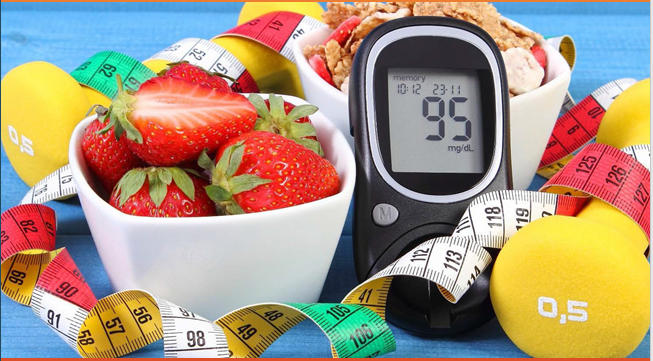 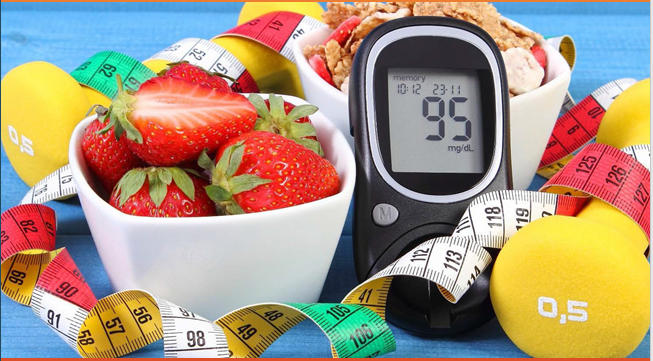 May 9, 20181 pm to 4:30 pmBroadcast from Educational Service District (ESD) 113 to Washington State ESDs and the Clover Park School DistrictModerators: Dr. Nicole Klein, RN-BC NCSN AE-C, Office of Superintendent of Public Instruction (OSPI), President, SNOWTopics Include:Diabetes in School-Age Children in WA/ Diabetes Guidance Manual update Hands-on practice with diabetes pumps and devices A Practical Approach to Using Trend Arrows on the Dexcom G5 CGMCare Coordination in foster childrenWashington State Clock Hours (3.5) are available free of charge from OSPI for those attending a facilitating site. Please make sure to sign-in for verification of your attendance in order to complete an evaluation and obtain clock hours.To Register: Visit https://www.pdenroller.org/ and search K-20.                       Please register to your specific site that you are attending.For registration questions, please contact: kelsey.winters@k12.wa.us